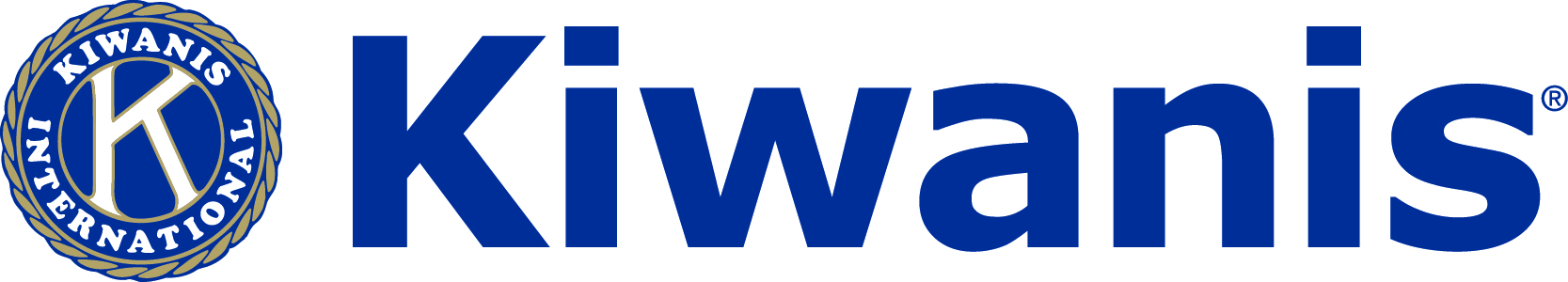 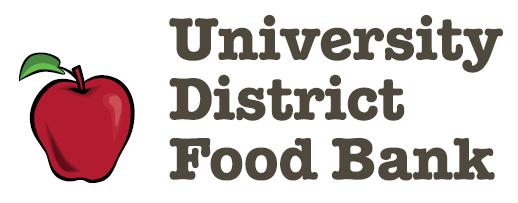 University District Food Bank Capital CampaignFight Hunger Build HopeUniversity District Food Bank is in the midst of a three-year, $3.25 million capital campaign designed to  build a larger, more efficient facility —expanding our capacity to provide nutritious food to families in need in addition to greater access to community resources. The Food Bank currently operates out of a constrained 800-square-foot facility. There is limited food storage and preparation space, inadequate storage, and limited floor space for food shopping. Many perishable donations are turned away. In addition to space, the present facility lacks both ADA-approved access as well as a weather protected area for shoppers to wait for access to the facility. This capital campaign, known as Fight Hunger Build Hope, will allow the Food Bank to:Provide more clients easier access to nutritional ingredients for healthy mealsIncrease capacity to accept and distribute more fresh food donationsOffer their neighbors greater access to resources that promote self-sufficiency in a dignified space. About the University District Food BankFor nearly 30 years, University District Food Bank has provided a walk-in food bank that offers food and toiletries, baby formula and diapers, pet food, and connections to important community resources five-days a week to individuals and families from across Northeast Seattle. About KiwanisKiwanis is a worldwide service organization of women and men who share the challenge of community and the world improvement. University Kiwanis Club, chartered in 1927, is the second oldest club in the Seattle area. University Kiwanis Foundation has a three-fold mission: to assist small local nonprofit programs, to support local youth, to manage and disburse scholarships from our dedicated endowment funds.About the Kiwanis MatchThe University Kiwanis Club and University Kiwanis Foundation have supported the University District Food Bank since its inception. They are proud to support the Food Bank’s Capital Campaign with a $50,000 gift. They have pledged an additional $50,000 as matching grant to be paid when The Food Bank raises $50,000 in capital gifts from local organizations and small businesses. Please help us realize this match. RecognitionFor gifts of $1,000 or more donors will be recognized in a beautiful permanent donor wall in the new Food Bank - unless an anonymous gift is requested.Together, as one, we will create a strong and healthy community. Donations are tax-deductible to the full extent allowed by law.  If you are interested in learning more about the campaign or making a pledge, please contact Joe Gruber, Executive Director, at 206.523.7060 or joe@udistrictfoodbank.org